Poniższe zadania możecie wykonać do 11 kwietnia. Jeśli będzie przedłużone zdalne nauczanie, zdjęcia wykonanych prac prześlijcie na e-maila sobczaka00@gmail.com, jeśli zakończy się 11.04 zadania sprawdzę w zeszytachKlasa 1b branżowa Czym jest różnorodność biologiczna? Przerysuj do zeszytu schemat 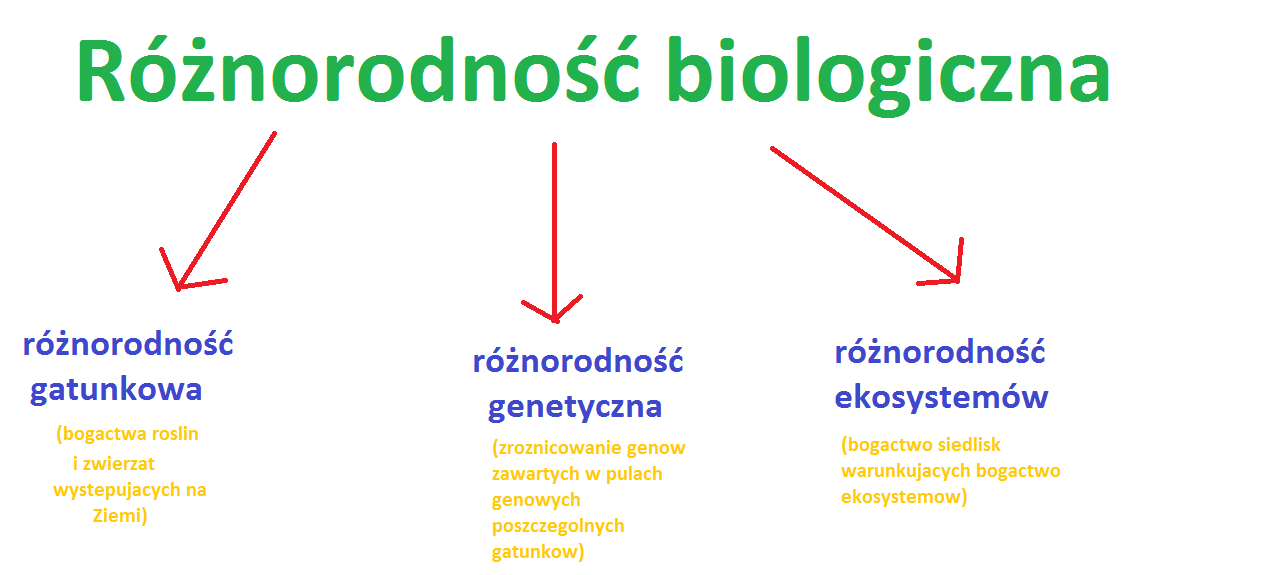 Do każdego poziomu różnorodności biologicznej dopasuj i dopisz poniższe przykłady:Kot z kociętami Rafa koralowa Motyl „paź królowej” Zagrożenia różnorodności biologicznejOdszukaj w Internecie lub innych dostępnych źródłach i zapisz  5czynników, które wpływają na różnorodność biologiczną. Podkreśl na czerwono te, które będą stanowiły zagrożenie, spowodowane przez człowieka.  